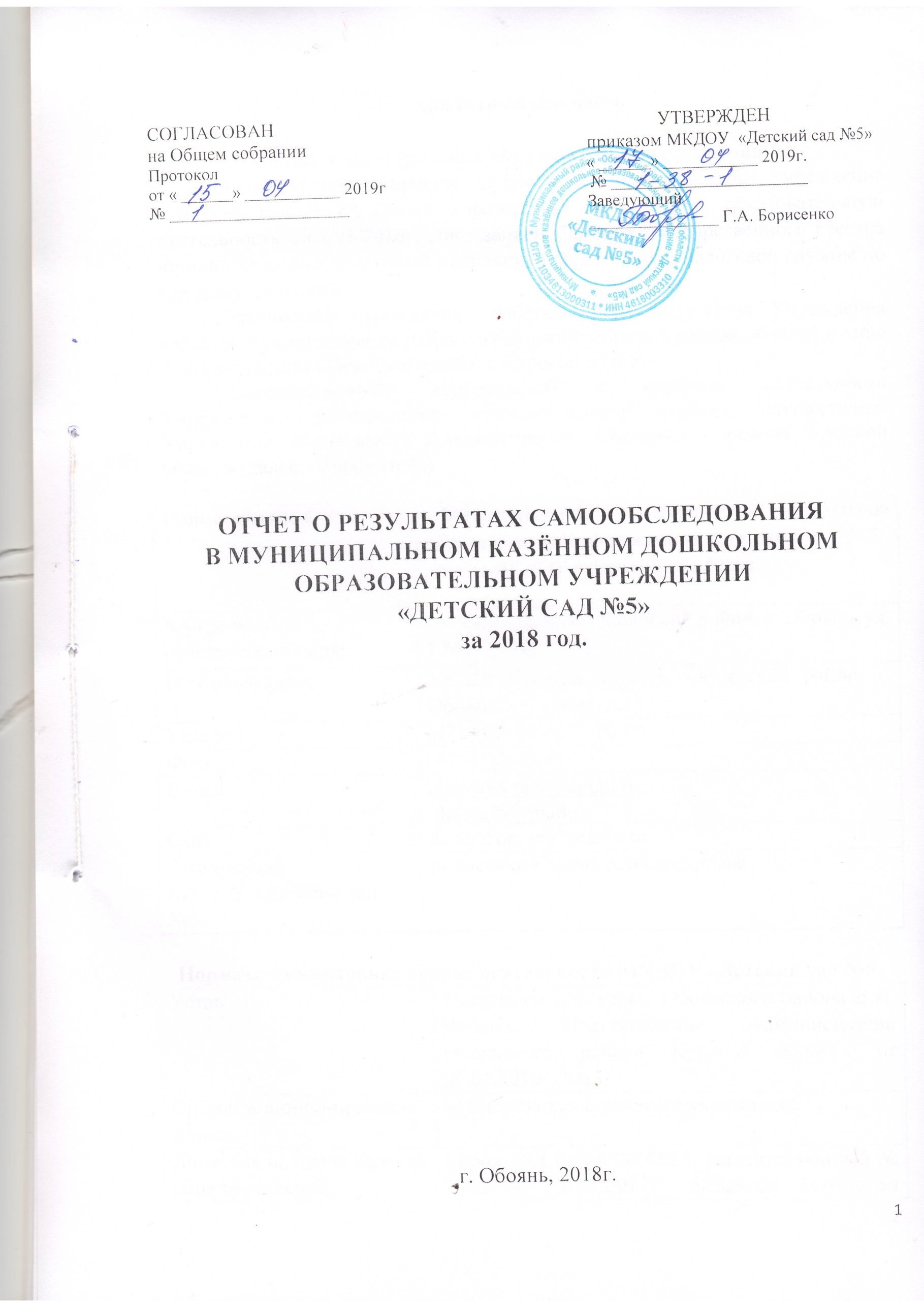 Аналитическая частьОбщая характеристика образовательной организацииМуниципальное казенное дошкольное образовательное учреждение «Детский сад № 5» (далее Учреждение) начал свою  образовательную деятельность с 01.01.2016г. Лист записи Единого государственного реестра юридических лиц, выданный инспекцией Федеральной налоговой службы по г. Курску 29.01.2016г.Учредителем Учреждения и собственником  имущества  Учреждения является муниципальный район «Обоянский район» Курской области в лице Администрации Обоянского района Курской области.Непосредственную координацию и контроль деятельности Учреждения, установление муниципального задания осуществляет Управление образования Администрации Обоянского района Курской области (далее - Учредитель).Нормативно-правовая основа деятельности МКДОУ «Детский сад №5»Основной целью Учреждения является:- реализация основных общеобразовательных программ дошкольного образования;- присмотр и уход.Учреждение  выполняет муниципальное  задание на 2018-2020 год.Муниципальное казённое дошкольное образовательное учреждение посещают дети в возрасте от 3 до 8 лет.В МКДОУ «Детский сад №5»  скомплектованы 4 группы:1.      Группа общеразвивающей направленности «Солнышко» - 21 чел.; 2. Группа общеразвивающей направленности с круглосуточным пребыванием по пятидневной рабочей неделе «Затейники» - 20 чел.;3.    Группа компенсирующей направленности для детей с нарушением речи «Непоседы» -12 чел.; 4. Группа компенсирующей направленности для детей с задержкой психического развития «Почемучки» - 11 чел.Общее количество детей на 31 декабря 2018г. составило 64 воспитанника.           Группы в учреждении комплектуются как по одновозрастному, так и по разновозрастному принципу в соответствии с современными психологическими, педагогическими и медицинскими рекомендациями.Группы компенсирующей направленности комплектуются  при наличии у ребенка  коллегиального заключения Центральной психолого-медико-педагогической комиссии Курской области и заявления родителя (законного представителя). Группы общеразвивающей направленности комплектуются согласно заявления  родителя (законного представителя).Режим работы МКДОУ «Детский сад №5»Плата за присмотр и уход за воспитанниками  в учреждении  взимается согласно постановления  Администрации Обоянского района Курской области от 29.08.2013г. №541 «Об установлении размера родительской платы в муниципальных дошкольных образовательных организациях Обоянского района» (в редакции постановления Администрации Обоянского района Курской области от 30.10.2015г. №659), постановления  Администрации Обоянского района Курской области от 27.06.2018 №283 «Об утверждении порядка взимания родительской платы за присмотр и уход за детьми в муниципальных образовательных организациях Обоянского района, реализующих основную образовательную программу дошкольного образования».Кадровое обеспечение воспитательно-учебного процессаПедагогический процесс в образовательной организации обеспечивают следующие специалисты:- заведующий;- учитель-логопед - 1 чел.;- учитель-дефектолог- 1 чел;- педагог-психолог, старший воспитатель - 1 чел.;- музыкальный руководитель – 1 чел.;- воспитатели - 9 чел.Условия обучения и воспитания.   Развивающая предметная среда в образовательном учреждении оборудована с учетом возрастных особенностей детей. Все элементы среды связаны между собой по содержанию, масштабу и художественному решению.В МКДОУ «Детский сад №5» имеются:- кабинет заведующего;- методический кабинет;          - кабинет психолога;- музыкальный зал;- душевая;- групповые помещения с учетом возрастных особенностей детей;- участки для прогулок детей;- спортивный комплекс на улице.Медицинский блок:- кабинет медицинской сестры;- процедурная; - изолятор.Все кабинеты оснащены необходимым оборудованием.    Размещение оборудования по принципу нежесткого центрирования позволяет детям объединяться небольшими подгруппами по общим интересам. Групповое пространство разбито на несколько зон (уголков, центров). В групповых комнатах оборудованы:•   Речевой центр;•   Математический центр;•   Книжный уголок;•   Музыкальный уголок;•   Центр сюжетно-ролевых игр;•   Центр строительных игр;•   Уголок уединения;•   Уголок природы;•   Уголок детского экспериментирования;•   Уголок художественно-продуктивной деятельности;•   Уголок ряженья;•   Театральный уголок. В образовательном учреждении имеются учебные пособия, детская и методическая литература, необходимые для организации образовательного процесса. ДОУ оснащено современной информационно–технической базой: - компьютеры –7 шт., четыре из которых подключены к Интернету;- копировальная и множительная техника, факс;- технические средства обучения: музыкальный центр, телевизоры и магнитофоны в каждой группе,  цифровой фотоаппарат. Каждая возрастная группа имеет свой участок для игр и прогулок с детьми, оснащенный разнообразными малыми формами: песочницы, домики, качели, бассейн, столы со скамейками. На территории детского сада имеется достаточное количество зеленых насаждений, а также клумбы и цветники.Управление образовательным учреждением   Учредителем Учреждения и собственником его имущества является муниципальный район «Обоянский район» Курской области в лице Администрации Обоянского района Курской области.        Непосредственную координацию и контроль деятельности Учреждения, установление муниципального задания осуществляет Управление образования Администрации Обоянского района Курской области (далее - Учредитель).Формами самоуправления в МКДОУ «Детский сад №5» являются:- общее собрание работников;          - педагогический совет учреждения;- совет ДОУ;- общее родительское собрание;- первичная профсоюзная организация учреждения. В образовательном учреждении создана четко продуманная и гибкая структура управления в соответствии с целями и содержанием всей работы учреждения. Управление учреждением представляет собоймногоуровневую систему:Учебный план образовательного учреждения на  учебный годСодержание образовательного процесса было организовано по следующим программам:1. Комплексная образовательная программа дошкольного образования «Мир открытий». Под общей ред. Л.Г. Петерсон, И.А. Лыковой. – МИ: Издательский дом «Цветной мир». 2016.2. Примерная адаптированная программа коррекционно-развивающей работы в логопедической группе детского сада для детей с тяжелыми нарушениями речи (общим недоразвитием речи) с 3 до 7 лет. Издание 3-е, переработанное и дополненное в соответствии С ФГОС ДО. Н.В. Нищева.– Санкт-Петербург,  2014.3. Программа обучения и воспитания дошкольников с задержкой психического развития/ Под ред. Л.Б. Баряевой, Е.А. Логиновой. – СПб.: ЦДК проф. Л.Б. Баряевой, 2010.4. Основная общеобразовательная программа дошкольного образования МКДОУ «Детский сад №5».5. Адаптированная основная общеобразовательная программа дошкольного образования для детей с ЗПР.6. Адаптированная основная общеобразовательная программа дошкольного образования для детей с тяжелыми нарушениями речи.Содержание образовательных программ соответствует основным положениям возрастной психологии и дошкольной педагогики и выстроено по принципу коррекционно-развивающего образования, целью которого является развитие ребенка, коррекция имеющихся у него недостатков и обеспечивает единство воспитательных, развивающих и обучающих целей и задач.Воспитательно-образовательный процесс в учреждении осуществляется в трех направлениях: специально организованное обучение в форме непосредственной образовательной деятельности (занятий); совместная деятельность воспитателя и ребенка, строящаяся в непринужденной партнерской форме; свободная самостоятельная деятельность детей. В работе с детьми используются различные формы работы: фронтальная, подгрупповая, индивидуальная. Они применяются в зависимости от возраста, уровня развития, сложности программного и дидактического материала. Подгруппы организуются на основе комплексной диагностики с учетом уровня развития детей и имеют подвижный состав.В начале учебного года специальное время (до двух недель) отводится для обследования детей. Выявляются индивидуальные особенности воспитанников, уровень их развития, усвоение программы за предыдущий период воспитания и обучения. Результаты обследования служат основанием для выделения подгрупп и адаптации программного материала. При этом сроки его освоения в каждой подгруппе могут быть различными, т.е. темп прохождения программы может быть разным. Основной формой обучения является непрерывная непосредственно образовательная деятельность (занятия), на которых широко используются дидактические игры и упражнения, игровые ситуации, демонстрационные картины и таблицы, раздаточный материал. В соответствии с базовой программой воспитатели и специалисты (учитель-логопед, учитель-дефектолог, педагог-психолог, музыкальный руководитель) могут варьировать место занятий в педагогическом процессе, интегрировать содержание различных видов занятий в зависимости от поставленных целей и задач обучения и воспитания. Занятия по подгруппам ведутся параллельно с работой, организуемой воспитателями в группах.В воспитательно-образовательном и коррекционно-развивающем процессе активно используются здоровьесберегающие, личностно-ориентированная, социоигровая, интегративная технологии, технологии  развивающего и компенсирующего обучения.  В образовательном учреждении в январе для воспитанников организовываются каникулы, во время которых проводятся занятия только эстетически-оздоровительного цикла (музыкальные, спортивные, изобразительного искусства). В дни каникул и в летний период учебные занятия не проводятся. В это время увеличивается продолжительность прогулок, а также проводятся спортивные и подвижные игры, спортивные праздники, экскурсии и др.Воспитатели и узкие специалисты координируют содержание проводимых занятий, осуществляя совместное планирование, обсуждая достижения и проблемы отдельных детей и группы в целом.В образовательном учреждении работает психолого-медико-педагогический консилиум (ПМПк), и выстроена система психолого-медико-педагогического сопровождения воспитанников.Основной целью ПМПк является обеспечение диагностико-коррекционного, психолого-медико-педагогического сопровождения обучающихся, исходя из реальных возможностей учреждения, и в соответствии со специальными образовательными потребностями, возрастными и индивидуальными особенностями, состоянием соматического и нервно-психического здоровья детей с ОВЗ.        Основными задачами ПМПк являются:1. Комплексное обследование детей с ограниченными возможностями здоровья;2. Выявление и ранняя диагностика отклонений в развитии (с первых дней пребывания ребенка в ОУ);3. Разработка рекомендаций по оптимизации образовательного процесса для обеспечения обоснованного дифференцированного подхода в процессе обучения и воспитания;4. Составление оптимальной для развития ребенка индивидуальной программы психолого-медико-педагогического сопровождения;5. Выявление резервных возможностей развития личности ребенка;6. Определение характера, продолжительности и эффективности специальной (коррекционной) помощи в рамках имеющихся в образовательном учреждении возможностей;7. Консультирование по возможным путям решения проблем всех участников образовательного процесса (педагогов, родителей, обучающихся);8. Подготовка и ведение документации, отражающей актуальное развитие ребенка, динамику его состояния.В состав консилиума входят заведующий (председатель ПМПк), учитель-дефектолог, учитель-логопед, педагог-психолог, воспитатель (члены консилиума). Периодичность проведения ПМПк определяется реальным запросом учреждения на комплексное, всестороннее обсуждение проблем обучающихся. Учебный планМКДОУ «Детский сад № 5» на  учебный год.В целях улучшения качества образовательного процесса в учреждении для реализации всестороннего развития личности, максимального раскрытия творческого потенциала воспитанников организована кружковая работа по различным направлениям развития детей.       Кружковая работа в МКДОУ «Детский сад №5».Результаты адаптации детей на начало  2018 -2019 учебного  годаПериод адаптации прошел успешно для большинства детей. Некоторые трудности в адаптации возникали у детей, чьи родители «затягивали» ритуал расставания, были непоследовательны в своих действиях, тревожны.Общий показатель адаптации в детском саду составляет 96,%, что говорит о высоком профессионализме педагогического состава в данном учреждении.Таким образом:25 детей адаптировались в легкой форме, т.е. эти дети почти не болели, адекватно вели себя в коллективе. Для таких детей характерен высокий уровень навыков самообслуживания.У 4 детей острая фаза адаптационного процесса прошла в степени средней тяжести: они переболели от 1 до 3(4) раз; у них наблюдались признаки психического стресса: страх, упрямство, плаксивость, капризность. Но по истечению 2 месяцев поведение у них нормализовалось и самочувствие улучшилось.У одного ребенка адаптация прошла тяжело. Связано это с частыми заболеваниями, особенностями нервной системы, низким уровнем навыков самообслуживания, неподготовленность к режимным моментам детского сада, отсутствие единства требований в воспитании ребенка. По истечению более 2 месяцев у него острая фаза адаптации перешла в среднюю, т.к. ребенок постепенно начал выполнять часть режимных моментов.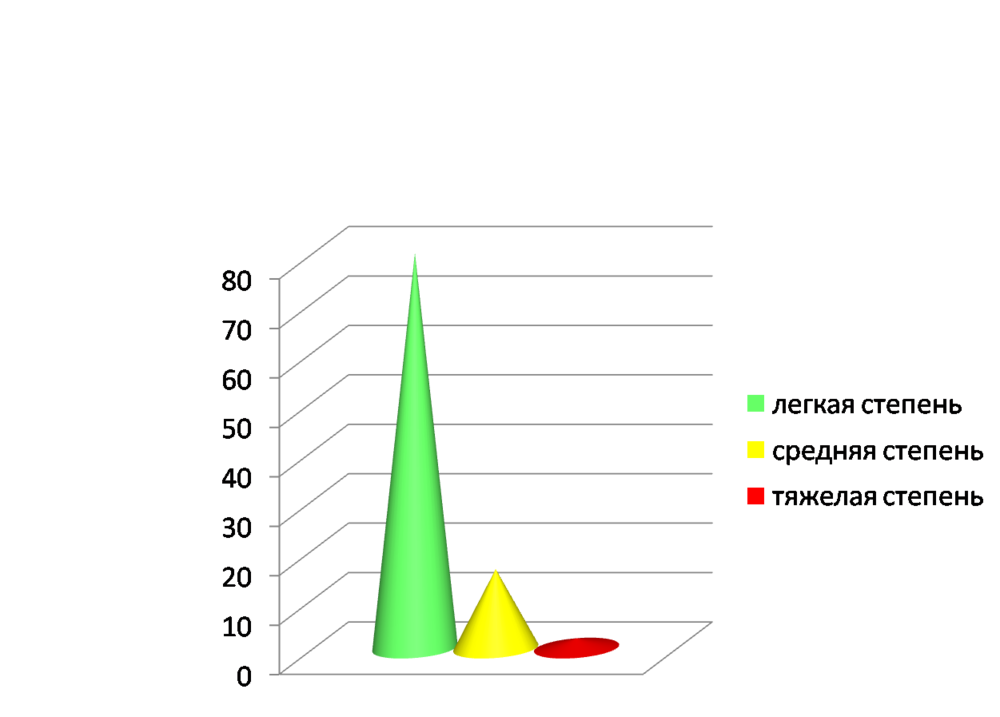 Вывод: Благодаря совместным скоординированным усилиям адаптация детей в детском саду прошла благополучно. Анализ результатов адаптации детей к условиям детского сада указывает на то, что в дошкольном учреждении создана атмосфера психологического комфорта, реализуется гибкий подход к организации жизнедеятельности вновь поступающих детей. Большинство детей своевременно приучаются к распорядку дня, испытывают потребность в самостоятельной двигательной активности, у них развиваются навыки самообслуживания. Количество детей с лёгкой степенью адаптации стабильно. В период адаптации к условиям детского сада, дети освобождаются от специально организованной деятельности, основой познавательной, творческой деятельностью ребенка в этот период является игровая деятельность.Динамика развития дошкольников МКДОУ «Детский сад №5»в 2017- 2018 учебном годуМониторинг развития детей дошкольного возраста по группам Вывод: по результатам мониторинга наблюдается стабильная динамика усвоения детьми дошкольного возраста различных областей образовательной программы.Взаимодействие МКДОУ Детский сад №5» с семьями воспитанников.В соответствии с федеральным государственным образовательным стандартом работа педагогического коллектива МКДОУ «Детский сад №5» с родителями организованна в рамках равноправных партнёрских взаимоотношений.Родители являются активными участниками образовательного процесса МКДОУ «Детский сад №5». Для успешного осуществления образовательной деятельности педагоги взаимодействуют с родителями воспитанников по таким основным направлениям, как организационная деятельность, педагогическое просвещение, совместное творчество детей, родителей, педагогов.В учреждении успешно реализуется требование обеспечения психолого-педагогической поддержки семьи и повышения компетентности родителей (законных представителей) в вопросах развития и образования, охраны и укрепления здоровья детей. В течение года с воспитанниками и родителями МКДОУ «Детский сад №5» проводятся целенаправленные беседы, консультации заведующим, специалистами МКДОУ, воспитателями групп о возрастных особенностях развития детей, о здоровье, физическом совершенствовании, о рациональной двигательной активности в течение всего дня и т.д. В каждой группе оформлен и периодически обновляется родительский уголок. Оформлялся материал для родителей по темам: «Экологическое воспитание – это воспитание нравственности, духовности и интеллекта», «Растим патриотов», «Здравствуй, солнечное лето!», по правилам дорожного движения, здоровьесбережению, ОБЖ, воспитательно-образовательному процессу с детьми дома, в форме консультаций, рекомендаций, памяток.Ежемесячно для родителей проводились выставки детских работ по продуктивной детской деятельности. Родители принимают активное участие в различных конкурсах и выставках.Для родителей воспитанников МКДОУ были организованы следующие мероприятия:- проведено два общих родительских собрания МКДОУ «Детский сад №5», на которых родители узнали об основных задачах на учебный год и в какой мере эти задачи выполнялись в течение учебного года. - групповые собрания в традиционной и нетрадиционной форме различной тематики;- тематические консультации «Возрастные кризисы», «Профилактика ОРВИ и ОРЗ», «Скоро в школе» и др.;- анкетирования по вопросам семейного воспитания и взаимодействия с ДОУ, удовлетворенности образовательными услугами и т.п.;- работа родительского клуба.Родители принимали участие в смотрах-конкурсах «Готовность групп к новому учебному году», «Калейдоскоп осенних красок», в ремонте игрового оборудования на летних участках. В группах были организованы выставки работ совместного творчества «Осенние фантазии», «Мастерская Деда Мороза» и др. Родители активно участвовали в проектной деятельности.С целью включения родителей в образовательный процесс проводились открытые совместные мероприятия (занятия), на которых родители имели возможность познакомиться с успехами своего ребенка, быть активными участниками.В МКДОУ с привлечением родителей были проведены такие мероприятия «Новый год»;спортивные праздники и физкультурно-речевые досуги.праздник «Милая мама», «День мам» и т.д.Все участники образовательного процесса приняли активное участие в подготовке и проведении различных мероприятий. Участие в районных и областных мероприятияхОсуществление социального партнерства с другими учреждениямиСоциальное партнерствоМедицинское обслуживаниеМКДОУ «Детский сад №5» имеет лицензию на медицинскую деятельность, выданная комитетом здравоохранения Курской области от 24.07.2017г.  При оказании первичной, в том числе доврачебной, врачебной и специализированной медико-санитарной помощи организуются и выполняются следующие работы (услуги):- при оказании первичной при оказании первичной доврачебной медико-санитарной помощи в амбулаторных условиях по: сестринскому  делу в педиатрии.Медицинское обслуживание воспитанников обеспечивает медсестра, состоящая в штате учреждения. Она регулярно повышает свой профессиональный уровень через курсы повышения квалификации.Медсестра проводит антропометрические измерения детей в начале и конце учебного года. Оказывает доврачебную помощь детям. Согласно плану совместно с детской поликлиникой ведутся профилактические прививки. Ежегодно для воспитанников учреждения проводится углубленный медицинский осмотр. Для выпускников учреждения проводится дополнительное медицинское обследование; УЗИ, ЭКГ.В ДОУ имеется медицинский кабинет, процедурный и изолятор. Медицинское оборудование, инвентарь в полном необходимом объеме. Необходимые медикаменты имеются в соответствии с утвержденным перечнем. Сроки годности и условия хранения соблюдены.Оснащение и оборудование медицинского кабинета современным оборудованием позволяет качественно осуществлять медицинское сопровождение и контроль здоровья и физического развития каждого ребенка.Медицинский персонал наряду с администрацией и педагогическим персоналом несет ответственность за проведение лечебно-профилактических мероприятий, соблюдение санитарно-гигиенических норм, режима и качества питания воспитанников.Забота о здоровье воспитанников учрежденияДля осуществления задач физического воспитания в детском саду во всех группах оборудованы физкультурные уголкиГруппы для занятий физической культуройСостояние помещений детского сада соответствует гигиеническим требованиям, поддерживается в норме световой, воздушный, питьевой режимы. В детском саду создана безопасная, здоровьесберегающая, комфортная развивающая среда. Система закаливающих мероприятийСостояние здоровья воспитанниковПоказатели здоровья воспитанников в 2018 учебном году были следующие: Количество детей, обследованные специалистами:Сведения об уровне здоровья воспитанниковОрганизация питания детей в детском садуПитание детей в детском саду организовано в соответствии с 10-и дневным меню. В меню представлено большое разнообразие блюд, повтор которых в течение 10 дней исключен. В рационе широко используются блюда с повышенной пищевой и биологической ценностью, что позволяет скорректировать пищевую ценность рациона.В соответствии с меню в детском саду организовано:-  4-х разовое питание для групп с 12 ч. пребыванием детей;-  5-и разовое питание для группы с 24ч. пребыванием детей.Завтрак: чередование молочных каш, овощные блюда, яичное, творожное , мясное, рыбное блюдо, салаты овощные, напиток, йодированный батон с маслом и сыром. 2 завтрак: фрукты, сок; Обед: салат из овощей, первое блюдо, второе блюдо из мяса, рыбы или птицы, гарнир, напиток, йодированный хлеб;Полдник: выпечка, кондитерские изделия, молоко. Ужин: рыбные блюда, творожные запеканки, овощные блюда, йодированный батон с маслом, напиток.Меню разработано таким образом, чтобы на эти 4-5 приема пищи приходилось основное количество продуктов с высокой пищевой и биологической ценностью.Ежедневно проводится С-витаминизация в третьих блюд.В детском саду имеется вся необходимая документация по питанию, которая ведется по форме и заполняется своевременно. На пищеблоке размещен график выдачи готовой продукции для каждой группы, примерная масса порций питания детей. Технология приготовления блюд строго соблюдается. На информационном стенде для родителей ежедневно прописывается меню с выходом блюд. В учреждении сформирована эффективная система контроля за организацией питания детей. Контроль за качеством питания, закладкой продуктов, кулинарной обработкой, выходом блюд, вкусовыми качествами пищи, правильностью хранения и соблюдением сроков реализации продуктов питания осуществляет медицинская сестра детского сада и бракеражная комиссия из состава педагогов.Обеспечение безопасности жизни и деятельности ребенка в детском садуОсновным нормативно-правовым актом, содержащим положение об обеспечении безопасности участников образовательного процесса, является закон РФ «Об образовании», который устанавливает ответственность образовательного учреждения за жизнь и здоровье воспитанников и работников учреждения во время образовательного процесса.В МКДОУ «Детский сад №5» созданы безопасные условия воспитания и обучения детей и работы сотрудников. Имеется паспорт безопасности с целью антитеррористической безопасности учреждения, мониторинг сигналов удаленных пожарных сигнализаций1. Пожарная безопасность:В детском саду установлена система противопожарная защиты, тревожная сигнализация, прямая телефонная связь с пожарной частью.Детский сад имеет необходимое количество противопожарных средств. Все запасные выходы легко доступны и находятся в полном порядке. Ежедневно выполняются правила пожарной безопасности, соблюдается противопожарный режим, 2 раза в год изучаются правила ПБ в РФ и правила ПБ для дошкольных учреждений.Регулярно проводятся учебные тренировки по эвакуации воспитанников и всех сотрудников детского сада, инструктажи с различными категориями сотрудников детского сада: по противопожарной безопасности, по обеспечению безопасности при возникновении чрезвычайных ситуаций и по охране труда, соблюдению правил техники безопасности, обеспечению правопорядка, соблюдению норм и правил поведения всеми участниками образовательного процесса.За отчетный период несчастных случаев не зарегистрировано, грубых нарушений порядка или дисциплины воспитанниками не зафиксировано.2. Санитарная безопасность:Санитарно-гигиеническое состояние всех помещений детского сада соответствует требованиям САНПИН.Педагогический коллектив МКДОУ обеспечивает безопасность ребенку, высокий уровень обучения, воспитания и коррекции.                                 Финансовое обеспечение.Финансирование деятельности ДОУ осуществляется в соответствии с законодательством РФ. Источниками формирования имущества и финансовых средств являются: - средства, получаемые от Учредителя; - родительская плата, установленная на основании законодательства РФ и решений органов местного самоуправления; Учреждение расходует выделенные ему по смете средства строго по целевому назначению. Административно-хозяйственная деятельность.1. Организация прохождения работниками медицинских осмотров: предварительных (при поступлении на работу) и периодических, санитарных минимумов.2. Озеленение и благоустройство  территории.3. Устройство наружной канализации здания №1.4. Покраска игрового оборудования на игровых площадках силами родителей и сотрудников. 5. Контроль за состоянием тепло-, водоснабжения. Своевременное устранение неисправностей.6. Контроль за состоянием работы по охране труда, соблюдением техники безопасности, ПБ на рабочем месте.7. Приобретение медикаментов, хозтоваров, мягкого инвентаря, игрушек.8. Ремонт игровых веранд.9. Приобретение новых огнетушителей. 10. Проведение тренировочной эвакуации детей и сотрудников на случай возникновения чрезвычайных ситуаций.11. Исследование материалов на наличие огнезащитного состава.12. Чистка ковровых покрытий.13. Промывка и прессовка отопительной системы.14. Реконструкция теплового узла.15. Установлено видеонаблюдение.16. Установлен домофон на входных дверях.ВЫВОДЫПроведенный анализ позволяет сделать вывод о результативности деятельности учреждения: 1. Все базисные компоненты предметно-пространственной развивающей среды ДОУ включают оптимальные условия для полноценного физического, познавательного, речевого, художественно-эстетического и др. развития.2. Педагоги МКДОУ «Детский сад №5» успешно внедряют в образовательный процесс современные инновационные технологии, такие как:- метод проектов, - информационно-коммуникативные, - здоровьесберегающие;- игровые.3. В дошкольном учреждении созданы все условия для укрепления здоровья и снижения заболеваемости. Проводится работа по пропаганде здорового образа жизни, как среди детей, так и их родителей.4. В образовательном учреждении созданы условия для позитивных, доброжелательных отношений между детьми, в том числе принадлежащим к разным национально-культурным и социальным слоям; 5. Коллектив педагогов строит свою работу в тесном взаимодействии с родителями, что положительно сказывается на воспитательно-образовательном процессе. Проведенное анкетирование показало, что качество дошкольного образования в учреждении – это результат деятельности всего педагогического коллектива совместно с родительской общественностью.Основные направления развития на 2019 учебный год:   1. Продолжить работу по приоритетным направлениям.2. Продолжать создать условия для:- профессионального развития педагогических работников;- консультативной поддержки педагогических работников и родителей (законных представителей) по вопросам воспитания, образования и охраны здоровья детей;3. Совершенствовать предметно-пространственную развивающую среду посредством технических средств, игрового оборудования, учебно-методических комплектов.4. Дальнейшее привлечение творческого потенциала родителей в образовательный процесс и использование разнообразных форм работы с семьей. 5. Ремонт первого и второго этажей здания №2.6. Ремонт   складского помещения здания №1.7. Ремонт отопительной системы здания №1.          8. Капитальный ремонт  туалетных комнат в  здании №2 .          9. Ремонт спальни группы «Солнышко».         10. Ремонт  групповых комнат группы  «Почемучки».         11.  Ремонтные работы в здании №2 для открытия группы кратковременного пребывания.         12.  Ремонт дорожки к групповым прогулочным площадкам (укладка тротуарной плитки).         13. Замер сопротивления изоляции электропроводки.         14. Исследование материалов на наличие огнезащитного состава.Информация размещена на сайте МКДОУ «Детский сад №5» detsad5obrazovanie46.ru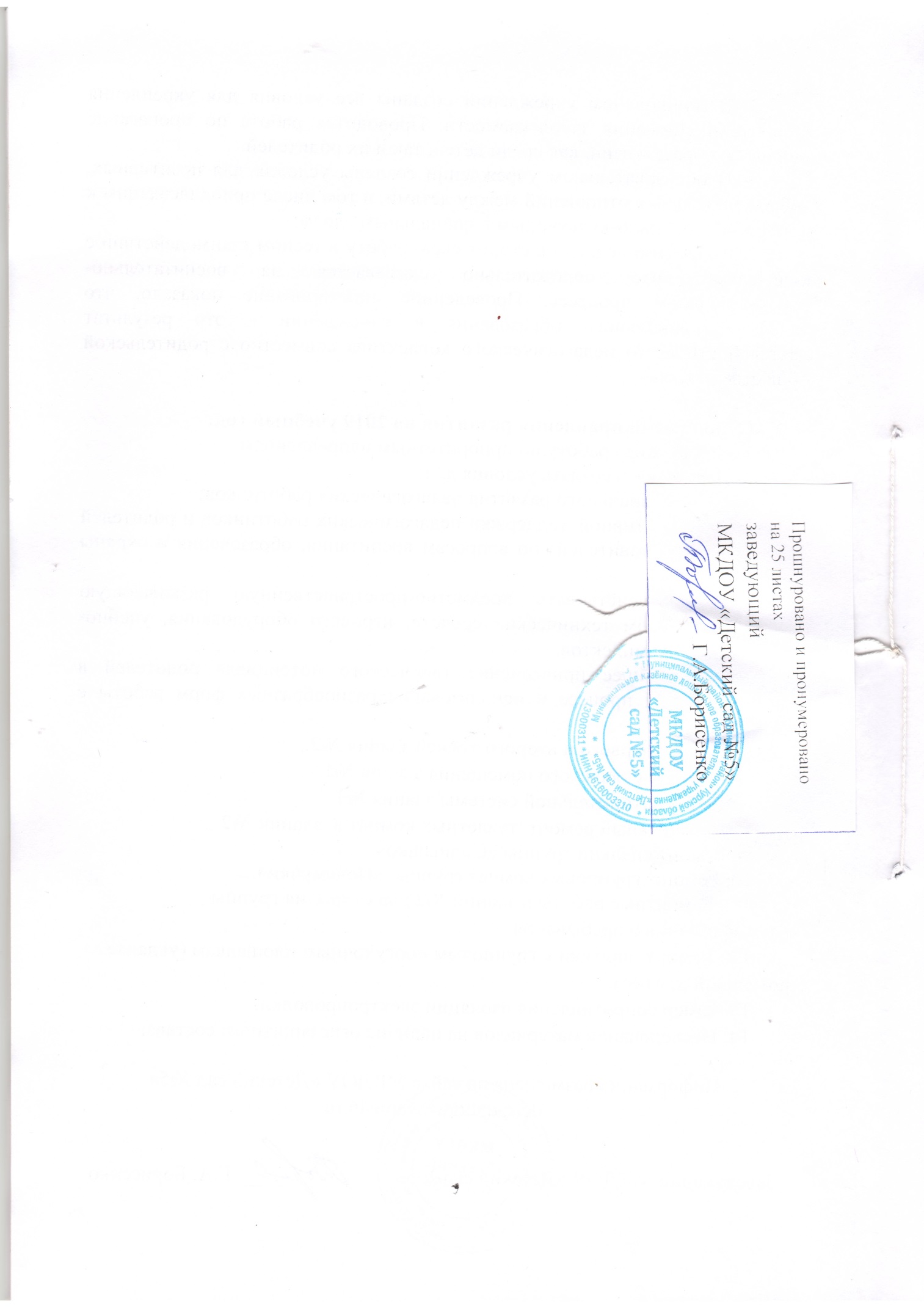 Наименование ОУ   Муниципальное казённое дошкольное образовательное учреждение «Детский сад №5» далее (МКДОУ «Детский сад №5»)Юридический (фактический) адресКурская область, Обоянский район, г. Обоянь, ул. 1 Мая, д.14.Почтовый адрес306230 Курская область, Обоянский район, г. Обоянь, ул. 1 Мая, д.14.Телефон (47141)2-22-31, 2-10-94       Факс (47141)2-22-31E-mail oboyandetdom@mail.ru,   det-cad5@mail.ruСайт detsad5obrazovanie46.ruЗаведующийМКДОУ «Детский сад №5»Борисенко Галина АлександровнаУстав Утвержден и.о. главы Обоянского района В.И. Черных. Постановление Администрации Обоянского района Курской области от 20.01.2016г. №15Организационно-правовая форма Муниципальное казенное учреждениеЛицензия на право ведения образовательной деятельностиСерия 46Л 01 № 0000885, регистрационный № 2723 от 10.01.2017г., выданная комитетом образования и науки Курской областиЛицензия на право ведения медицинской деятельностиСерия  ЛО 002106 № ЛО -46-01-001840от 24 июля 2017г., выданная комитетом здравоохранения Курской области№Наименование группыДни недели   Режим работы1.Группа общеразвивающей направленности «Солнышко»Понедельник - пятница,суббота-воскресеньес 7.00ч. до19.00ч.выходной2.Группа компенсирующей направленности для детей с задержкой психического развития «Почемучки»Понедельник - пятница,суббота-воскресеньес 7.00ч. до19.00ч.выходной3.Группа компенсирующей направленности для детей с нарушением речи «Непоседы»Понедельник - пятница,суббота-воскресеньес 7.00ч. до19.00ч.выходной4.Группа общеразвивающей направленности  с круглосуточным пребыванием по пятидневной рабочей неделе «Затейники»Понедельниквторник-четвергпятницасуббота-воскресеньес 7.00ч-24.00ч.00ч.-24.00ч.00ч.-19.00ч.выходнойКоличество педагогических работниковКоличество педагогических работников13Образование Высшее7Образование Среднее профессиональное6Квалификационная категорияВысшая 1Квалификационная категорияПервая 9Квалификационная категорияСоответствие занимаемой должности1Квалификационная категорияНе имеют 1Повысили квалификацию в течение годаПовысили квалификацию в течение года2Прошли курсы повышения квалификацииПрошли курсы повышения квалификации10Почетное звание Почетный работник общего образования РФ1Педагогический стаж до 3 лет 1Педагогический стаж 3 – 5 лет1Педагогический стаж 6 – 10 лет0Педагогический стаж 11 – 15 лет1Педагогический стаж 16 – 20 лет1Педагогический стаж свыше 20 лет 9Предметно-развивающая среда Использование предметно-развивающей среды ДОУГрупповые помещения     непосредственно образовательная деятельность     игровая и творческая деятельность детей     экспериментирование     оздоровительные мероприятия с группой детей     групповые родительские собранияМетодический кабинет     библиотека детской и методической литературы     дидактические, наглядные, демонстрационные пособия, игры.     консультирование педагогов     проведение педагогических советов, деловых игр, семинаров-практикумов, творческих мастерских, тренингов, творческих гостиных, мастер-классов     аудио-видео банкМедицинский кабинет     антропометрические обследования детей     прививочный кабинет     медицинские осмотры детей     изоляторМузыкальный ,физкультурный зал     групповые праздники, утренники,            музыкальные досуги     групповые и подгрупповые занятия     театрализованные представления     физкультурные праздники, досуги с детьми         и родителями     занятия     индивидуальная работа с детьми     консультирование воспитателей и          родителей     родительский клуб «Учим общаться»           родительские собрания   Кабинет логопеда     занятия по коррекции речи,         звукопроизношения     консультации с родителями и педагогами   Кабинет психолога     занятия индивидуальные и групповые с         психологом     консультации родителей и педагогов.Группы Образовательная деятельность Группы разновозрастные общеразвивающей направленности Группы разновозрастные общеразвивающей направленности Группы компенсирующей направленности Группы компенсирующей направленности Группы Образовательная деятельность Группа «Солнышко»для детей4-5 летГруппа «Затейники»для детей6-7 летГруппа «Непоседы» компенсирующей направленности для детей с нарушениями речи5-6 летГруппа «Почемучки» компенсирующей направленностидля детей с ЗПР6-7 летГруппы Образовательная деятельность Объем времени, отводимого на реализацию содержания образовательных областей в процессе непосредственно образовательной деятельностиОбъем времени, отводимого на реализацию содержания образовательных областей в процессе непосредственно образовательной деятельностиОбъем времени, отводимого на реализацию содержания образовательных областей в процессе непосредственно образовательной деятельностиОбъем времени, отводимого на реализацию содержания образовательных областей в процессе непосредственно образовательной деятельности1.Физическая культура1 ч.1 ч.30 мин.1 ч.15 мин.1 ч.30 мин.2.Формирование элементарных математичес-ких представлений20 мин.30 мин.25 мин.  30 мин3.Формирование целостной картины мира.Ознакомление с окружающим миром20 мин.30 мин.25 мин.30 мин.4.Ознакомление с художественной литературой.Коммуникация10 мин.10 мин.30 мин.Образовательная деятельность, осуществляемая в процессе организации различных видов детской деятельности (игровой, коммуникативной, трудовой, познавательно-исследовательской, продуктивной, музыкально-художественной) и самостоятельной деятельности детей.30 мин.5.Формирование лексико-граммати-ческих средств языка и развитие связной речи--25 мин.30мин.6.Развитие речи-30 мин.--7.Подготовка к обучению грамоте-30 мин.50 мин.30 мин.8.Рисование 20 мин.30 мин. 25 мин.30 мин.9.Лепка 10 мин.30 мин.12 мин.30 мин.10.Аппликация 10 мин.30 мин.13 мин.30 мин.11.Конструирование20 мин.30 мин.Образовательная деятельность, осуществляемая в процессе организации различных видов детской деятельности (игровой, коммуникативной, трудовой, познавательно-исследовательской, продуктивной, музыкально-художественной) и самостоятельной деятельности детей.30 мин. 12.Музыка40 мин.1 ч.50 мин.1 ч.Итого:3ч. 40 мин.7 ч.5 ч.7 ч.Дни неделиГруппа«Непоседы»Группа«Почемучки»Группа«Почемучки»Группа«Почемучки»Группа«Солнышко»Группа«Солнышко»Группа«Солнышко»Группа«Затейники»Группа«Затейники»ПонедельникКружок«Почемучки»Савенкова Е.Г.Кружок«Почемучки»Савенкова Е.Г.Кружок«Почемучки»Савенкова Е.Г.Кружок«Светофорчик»Хахонина Г.В.Кружок«Светофорчик»Хахонина Г.В.ВторникКружок«ОБЖ»Кичигина Л.И.Кружок «В мире сказок»Шишова Т.П.Кружок «В мире сказок»Шишова Т.П.Кружок «В мире сказок»Шишова Т.П.СредаКружок«В гости к книжке»Анненкова Е.ИЧетвергКружок«Юный эколог»Дмитриева В.Н.Кружок«Юный эколог»Дмитриева В.Н.ЧетвергКружок «В гостях у сказки»Шикарева О.С., Дмитриева Л.А., Ваневская О.Р., Митяева Т.Н., Малеева О.В. Кружок «В гостях у сказки»Шикарева О.С., Дмитриева Л.А., Ваневская О.Р., Митяева Т.Н., Малеева О.В. Кружок «В гостях у сказки»Шикарева О.С., Дмитриева Л.А., Ваневская О.Р., Митяева Т.Н., Малеева О.В. Кружок «В гостях у сказки»Шикарева О.С., Дмитриева Л.А., Ваневская О.Р., Митяева Т.Н., Малеева О.В. Кружок «В гостях у сказки»Шикарева О.С., Дмитриева Л.А., Ваневская О.Р., Митяева Т.Н., Малеева О.В. Кружок «В гостях у сказки»Шикарева О.С., Дмитриева Л.А., Ваневская О.Р., Митяева Т.Н., Малеева О.В. Кружок «В гостях у сказки»Шикарева О.С., Дмитриева Л.А., Ваневская О.Р., Митяева Т.Н., Малеева О.В. Кружок «В гостях у сказки»Шикарева О.С., Дмитриева Л.А., Ваневская О.Р., Митяева Т.Н., Малеева О.В. Кружок «Родничок»Дудкина И.В.Кружок «Родничок»Дудкина И.В.Кружок «Родничок»Дудкина И.В.Кружок «Родничок»Дудкина И.В.Кружок «Родничок»Дудкина И.В.Кружок «Родничок»Дудкина И.В.Кружок «Родничок»Дудкина И.В.Кружок «Родничок»Дудкина И.В.Степень адаптацииВновь поступивших детейЛегкая20 – 80 %Средняя4 – 16 %Тяжелая1 – 4%Начало уч. годаКонец уч. годаВысокий 7 (12,3%)38 (66,7%)Средний 38 (66,7%)12 (21 %)Низкий 12 (21 %)7 (12,3%)«Непоседы»«Непоседы»«Почемучки»«Почемучки»«Солнышко»«Солнышко»«Затейники»«Затейники»НачалогодаКонецгодаНачалогодаКонецгодаНачалогодаКонецгодаНачалогодаКонецгодаВысокий 0803216511Средний 1023117287Низкий  00672040Форма мероприятияТема мероприятияСтатус мероприятияСтепень участияСпортивный праздник 	«Большие гонки»Районный спортивный праздник  воспитанников ДОУ  Обоянского района Курской областиДипломРазвлечение«Зимние праздники на Руси»Районный праздник  воспитанников ДОУ  Обоянского района Курской областиКонкурс «В гостях у зимы»Районный конкурс чтецов среди воспитанников ДОУ  Обоянского района Курской областиУчастие, 1, 2, 3 место Спортивный праздник«Малые Олимпийские игры»Районный спортивный праздник  среди воспитанников ДОУ Обоянского района  Курской областиДипломКонкурс«Умники и умницы»Районный конкурс  среди воспитанников ДОУ г.Обояни Курской областиУчастие, победа в номинацииКонкурс«Зеленый огонек»Районный  смотр-конкурс  среди воспитанников ДОУ г.Обояни Курской областиУчастие, победа в номинацииКонкурс«Багряная осень»Районный  смотр-конкурс  среди воспитанников ДОУ г.Обояни Курской областиУчастие 1, 2, 3 местоКонкурс«Азбука безопасности»Районный конкурс детских рисунков среди воспитанников ДОУ г.Обояни Курской областиУчастие 1, 2, 3 местоКонкурсыВсероссийские  и международныеУчастие 1, 2, 3 местоОбластной художественно благотворительный конкурс «Рождественский свет»Областные творческие конкурсыДипломы, сертификатыРайонное методическое объединение«Нравственно – патриотическое воспитание»Для педагогических работников ДОУ Обоянского района Курской областиВыступления и распространение опыта работы, проведение НОДРайонные семинарыТемы по плану РМОДля педагогических работников ДОУ Обоянского района Курской областиВыступление, распространение опыта работы, проведение НОДРазвлечение«Зимний праздник»«Масленица», «Летний спортивный праздник»Для детей МКДОУ «Детский сад №5»  и детей ОВЗОрганизация и проведение на базе  МКДОУ «Детский сад №5»Публикации НОД, праздники, развлечения.Сайты№п/пНазвание учрежденияСпособ взаимодействия1.ОКУ «Курский Областной центр психолого-педагогического, медицинского и социального сопровождения»Договор о взаимодействии.Мероприятия:- Обследование воспитанников МКДОУ «Детский сад №5» специалистами Центральной ПМПК;- консультирование педагогических работников МКДОУ «Детский сад №5» специалистами Центральной ПМПК;- предоставление информации в Центральную ПМПК о контингенте, возрастном и количественном составе воспитанников МКДОУ «Детский сад №5»  2.ОБОУ СПО«Обоянский педагогический колледж»Договор о социальном партнерстве.Договор на организацию и проведение учебной и производственной практики обучающихся.План учебной, производственной практики студентов.3.ОБУ культуры «Курский областной краеведческий музей» -  филиал Обоянский краеведческий музейДоговор о сотрудничестве.4.Обоянская Центральная детская библиотека МКУК «Обоянская межпоселенческая библиотека»Договор о сотрудничестве.План совместных мероприятий5.МБОУ «Обоянская СОШ № 1»Договор о сотрудничестве.План совместных мероприятий.6.ОКОУ «Обоянская школа-интернат»Договор о сотрудничестве.План совместных мероприятий.ДатаМероприятиеС кем проводилось мероприятиесентябрьЭкскурсияСОШ№1декабрьмайЭкскурсияРазвлечение Детская библиотекаапрельиюльЭкскурсия «Знакомство с профессией»Беседа с участием инспектора пожнадзора по правилам пожарной безопасности с детьми дошкольного возрастаПожарная частьПожнадзороктябрьЭкскурсия в краеведческий музейОбоянский краеведческий музейфевральмартЭкскурсияБеседыГИБДДОсновнаяПодготовительнаяСпециальнаяОсвобождены от занятий58231№ Оздоровительные мероприятия Группакомпенсирующейнаправленностидля детей с нарушениемречи «Непоседы»Группакомпенсирующейнаправленностидля детей с ЗПР«Почемучки»Группакомпенсирующейнаправленности круглосуточного пребываниядля детей с ЗПР«Затейники»Группакомпенсирующейнаправленности круглосуточного пребываниядля детей с ЗПР«Солнышко»1.Утренний прием детей на воздухе++++2.Контрастное воздушное закаливание++++3.Дыхательная гимнастика++++4.Босохождение++++5.Ребристая доска++++6.Дорожка с пуговицами++++7.Обтирание сухой варежкой после дневного сна++++8.Умывание прохладной водой++++9.Прогулка 2 раза в день++++10.Соблюдение воздушного режима++++11.Проветривание помещений++++СпециалистыЧисло детей, чел.Число детей, %Число детей с выявленнымизаболеваниямиПедиатр64100%0Ортопед33100%6Окулист33100%0ЛОР33100%0Логопед64100%0Невропатолог33100%0Хирург33100%0Психиатр 33100%1Дерматолог64100%0Учебный годВсего детейКоличество детейпо группам здоровьяКоличество детейпо группам здоровьяКоличество детейпо группам здоровьяКоличество детейпо группам здоровьяКоличество детейпо группам здоровьяКоличестводетей-инвалидовУчебный годВсего детейIIIIIIIVVКоличестводетей-инвалидов2018644541-58